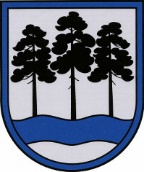 OGRES  NOVADA  PAŠVALDĪBAReģ.Nr.90000024455, Brīvības iela 33, Ogre, Ogres nov., LV-5001tālrunis 65071160, e-pasts: ogredome@ogresnovads.lv, www.ogresnovads.lv PAŠVALDĪBAS DOMES SĒDES PROTOKOLA IZRAKSTS 60.Par piekrišanu nekustamā īpašuma ar nosaukumu “Vecglāznieki”, Suntažu pagastā, Ogres novadā, daļas nodošanai īpašumā bez atlīdzības Latvijas valstij Zemkopības ministrijas personāOgres novada pašvaldībā (turpmāk – Pašvaldība) 2023.gada 9.janvārī saņemts akciju sabiedrības “Latvijas valsts meži” (turpmāk –  LVM) 2023.gada 9.janvāra  iesniegums Nr. 4.1-2_0069_260_23_22 “Par pašvaldības zemes vienību ar kadastra apzīmējumu 7488 006 0542”, kurā lūgts izvērtēt iespēju nodot bez atlīdzības valsts īpašumā Zemkopības ministrijas valdījumā zemes vienību ar kadastra apzīmējumu 7488 006 0542 (turpmāk – Zemes vienība)  9,7 ha platībā, vai, ja Pašvaldība nepiekrīt nodot visu Zemes vienību, tad tikai zemi zem ceļa un dīķi (kā ūdens ņemšanas vietu), aptuveni 0,3 ha kopplatībā. LVM piedāvā slēgt Vienošanos par sadarbību, ar kuru LVM apņemas par saviem līdzekļiem veikt Zemes vienības sadalīšanu, kadastrālo uzmērīšanu un reģistrāciju zemesgrāmatā, lai, tādejādi, sagatavotu īpašumu nodošanai valsts īpašumā Zemkopības ministrijas personā bez atlīdzības.Izskatot iesniegumu Pašvaldības dome konstatēja: saskaņā ar ierakstu Suntažu pagasta zemesgrāmatas nodalījumā Nr. 413 nekustamā īpašuma ar nosaukumu “Vecglāznieki”, Suntažu pag., Ogres nov., kadastra numuru 74880060536, kas sastāv zemes vienības ar  kadastra apzīmējumu 74880060536 ar kopējo platību 6,4 ha un zemes vienības ar kadastra apzīmējumu 74880060542 ar kopējo platību platība 9,7 ha, īpašnieks ir Pašvaldība;Zemes vienības lietošanas mērķi:  zeme, uz kuras galvenā saimnieciskā darbība ir lauksaimniecība (kods 0101) – 2,3 ha un zeme, uz kuras galvenā saimnieciskā darbība ir meži (kods 0201) – 7,4 ha;Zemes vienībai noteikti zemes lietošanas veidi: meži - 7,4 ha, pļavas  -2,0 ha , zeme zem ceļiem -  0,1 ha un zeme zem ūdens - 0,2 ha;uz Zemes vienības atrodas ūdens ņemšanas vieta un ceļš, kas nodrošina piekļuvi no valsts autoceļa V968 Ogre-Jugla uz valsts īpašumā esošajiem mežu nogabaliem;Zemes vienības daļa, uz kuras atrodas ūdens ņemšanas vieta un ceļš, nav nepieciešama pašvaldības funkciju veikšanai, aizliegumi Zemes vienības daļas atsavināšanai nav konstatēti, nodošana īpašumā bez atlīdzības valstij, Latvijas Republikas Zemkopības ministrijas personā, neietekmēs Pašvaldības īpašuma paliekošās daļas izmantošanas iespējas; Zemes vienības daļas nodošana LVM īpašumā veicama pēc Zemes vienības sadales, izstrādājot zemes ierīcības projektu, zemes vienību kadastrālās uzmērīšanas un zemes robežu plānu, apgrūtinājuma plānu un situācijas plānu izgatavošanas, reģistrēšanas Nekustamā īpašuma valsts kadastra informācijas sistēmā un  izmaiņu veikšanas zemesgrāmatā;2023.gada 6.aprīļa vēstulē Nr. 4.1-2_02uy_260_23_324 “Par pašvaldības zemes vienības ar kadastra apzīmējumu 74880060542 daļu” LVM piekrīt, ka Pašvaldība nodod valstij Latvijas Republikas Zemkopības ministrijas personā, īpašumā bez atlīdzības Zemes vienības daļu 0,87 ha platībā (platība tiks precizēta veicot kadastrālo uzmērīšanu) Meža likumā noteiktās valsts meža apsaimniekošanas un aizsardzības funkcijas īstenošanai.Pašvaldību likuma 10.panta pirmās daļas 16.punktā noteikts, ka dome ir tiesīga izlemt ikvienu pašvaldības kompetencē esošu jautājumu, turklāt tikai dome var lemt par pašvaldības nekustamā īpašuma atsavināšanu un apgrūtināšanu, kā arī par nekustamā īpašuma iegūšanu pašvaldības īpašumā, savukārt likuma 73.panta ceturtā daļa nosaka, ka pašvaldībai ir tiesības iegūt un atsavināt kustamo un nekustamo īpašumu, kā arī veikt citas privāttiesiskas darbības, ievērojot likumā noteikto rīcību ar publiskas personas finanšu līdzekļiem un mantu. Publiskas personas mantas atsavināšanas likuma (turpmāk – Likums) 4. panta pirmā daļa paredz, ka atvasinātas publiskas personas mantas atsavināšanu var ierosināt, ja tā nav nepieciešama attiecīgai atvasinātai publiskai personai vai tās iestādēm to funkciju nodrošināšanai, savukārt 3. panta pirmās daļas 6. punkts noteic, ka publiskas personas nekustamo mantu var atsavināt, nododot bez atlīdzības. Saskaņā ar Likuma 42. panta otro daļu atvasinātas publiskas personas nekustamo īpašumu var nodot bez atlīdzības citas atvasinātas publiskas personas vai valsts īpašumā.Ņemot vērā minēto un pamatojoties uz Pašvaldību likuma 10.panta pirmās daļas 16.punktu, 73.panta ceturto daļu, Publiskas personas mantas atsavināšanas likuma 3.panta pirmās daļas 6.punktu, 4.panta pirmo daļu, 42.panta otro daļu,balsojot: ar 21 balsi "Par" (Andris Krauja, Artūrs Mangulis, Atvars Lakstīgala, Dace Kļaviņa, Dace Māliņa, Dace Veiliņa, Daiga Brante, Dainis Širovs, Dzirkstīte Žindiga, Egils Helmanis, Gints Sīviņš, Ilmārs Zemnieks, Indulis Trapiņš, Jānis Iklāvs, Jānis Kaijaks, Jānis Siliņš, Pāvels Kotāns, Raivis Ūzuls, Rūdolfs Kudļa, Santa Ločmele, Valentīns Špēlis), "Pret" – nav, "Atturas" – nav,Ogres novada pašvaldības dome NOLEMJ:Konceptuāli piekrist Ogres novada pašvaldībai piederošā nekustamā īpašuma ar nosaukumu “Vecglāznieki”, Suntažu pag., Ogres nov., kadastra numurs 7488 006 0536, sastāvā ietilpstošās zemes vienības ar kadastra apzīmējumu 7488 006 0542 daļas 0,87 ha platībā (vairāk vai mazāk, cik izrādīsies kadastrāli uzmērot) atdalīšanai, lai nodotu īpašumā bez atlīdzības Latvijas valstij Zemkopības ministrijas personā Meža likumā noteiktās valsts meža apsaimniekošanas un aizsardzības funkcijas īstenošanai.Uzdot Ogres novada pašvaldības izpilddirektoram noslēgt vienošanos par sadarbību ar akciju sabiedrību “Latvijas valsts meži”, reģistrācijas Nr.40003466281, par zemes vienības ar kadastra apzīmējumu 7488 006 0542 sadalīšanu, kadastrālo uzmērīšanu un reģistrāciju zemesgrāmatā, lai sagatavotu zemes vienības ar kadastra apzīmējumu 7488 006 0542 daļas 0,87 ha platībā (vairāk vai mazāk, cik izrādīsies kadastrāli uzmērot) nodošanu valsts īpašumā Zemkopības ministrijas personā bez atlīdzības.Kontroli par lēmuma izpildi uzdot Ogres novada pašvaldības domes priekšsēdētāja vietniekam.(Sēdes vadītāja,domes priekšsēdētāja  E.Helmaņa paraksts)Ogrē, Brīvības ielā 33   Nr.62023.gada 27.aprīlī